Loksa Linnavolikogule							13.02.2020 nr 1-9/Määruse eelnõu edastamineEdastame Loksa Linnavolikogu määruse eelnõu „Loksa linna andmekogude asutamise ja andmekogude põhimääruste kinnitamise delegeerimine“ ALGATAJA:		Loksa LinnavalitsusTÜÜP:			määrusALUS:	kohaliku omavalitsuse korralduse seadus § 22 lg 2	avaliku teabe seadus § 431 lg 1, § 433 lg 1, § 435 lg 1ETTEKANDJA:	linnapeaLugupidamisegaVärner LootsmannlinnapeaLisa: Seletuskiri Loksa Linnavolikogu määruse eelnõu „Loksa linna andmekogude asutamise ja andmekogude põhimääruste kinnitamise delegeerimine“ juurdeLoksa Linnavolikogu määruse eelnõu „Loksa linna andmekogude asutamise ja andmekogude põhimääruste kinnitamise delegeerimine“Seletuskiri Loksa Linnavolikogu määruse eelnõu „Loksa linna andmekogude asutamise ja andmekogude põhimääruste kinnitamise delegeerimine“ juurdeAvaliku teabe seaduse (AvTS) § 431 lg 1 sätestab, et andmekogu on kohaliku omavalitsuse infosüsteemis töödeldavate korrastatud andmete kogum, mis asutatakse ja mida kasutatakse seaduses, selle alusel antud õigusaktis või rahvusvahelises lepingus sätestatud ülesannete täitmiseks.Andmekogul peab olema põhimäärus. AvTS 435 lõike 1 kohaselt tuleb andmekogu põhimääruses sätestada andmekogu pidamise kord, sealhulgas andmekogu vastutav töötleja (haldaja), andmekogusse kogutavate andmete koosseis, andmeandjad ja vajaduse korral muud andmekogu pidamisega seotud korralduslikud küsimused.Ka Loksa Linnavalitsuse igapäevaste ülesannete täitmiseks kasutatavates infosüsteemides toimuva andmetöötluse puhul võib teatud korrastatud andmete kogumeid nimetada andmekogudeks (näiteks dokumendiregister Amphora, personaliarvestustarkvara Persona, raamatupidamisprogramm Pmen jne). Seega tuleks nimetatud andmekogud avaliku teabe seaduse mõttes asutada ja kehtestada andmekogude põhimäärused.Avaliku teabe seadusest ei tulene eriregulatsiooni kohaliku omavalitsuse andmekogude asutamiseks. Sellest johtuvalt on kohaliku omavalitsuse volikogul õigus ise määratleda vastava omavalitsusüksuse andmekogude asutamisega seonduv kohaliku omavalitsuse sisene pädevusjaotus. Kuna andmetöötlus kui protsess on vahetus seoses just linnavalitsuse igapäevaülesannete täitmisega, teeme ettepaneku volitada linnavalitsust asutama Loksa linna andmekogusid ja kinnitama nimetatud andmekogude põhimääruseid.linnasekretär Karin Kask(karin.kask@loksa.ee 603 1253)EELNÕU nr 1-9/Esitaja: Loksa Linnavalitsus13.02.2020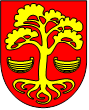 LOKSA LINNAVOLIKOGUM Ä Ä R U SLoksa linn									. veebruar 2020 nr Loksa linna andmekogude asutamise ja andmekogude põhimääruste kinnitamise delegeerimineMäärus kehtestatakse kohaliku omavalitsuse korralduse seaduse § 22 lg 2 ja avaliku teabe seaduse § 431 lõike 1, § 433 lõike 1 ja § 435 lõike 1 alusel.§ 1. Loksa linna andmekogude asutamine ja andmekogude põhimääruste kinnitamineDelegeerida Loksa Linnavalitsusele Loksa linna ametiasutuse ülesannete täitmisega seotud andmekogude asutamine ja andmekogude põhimääruste kinnitamine.§ 2. Määruse jõustumineMäärus jõustub kolmandal päeval peale Riigi Teatajas avaldamist./allkirjastatud digitaalselt/Rein Heina volikogu esimees 